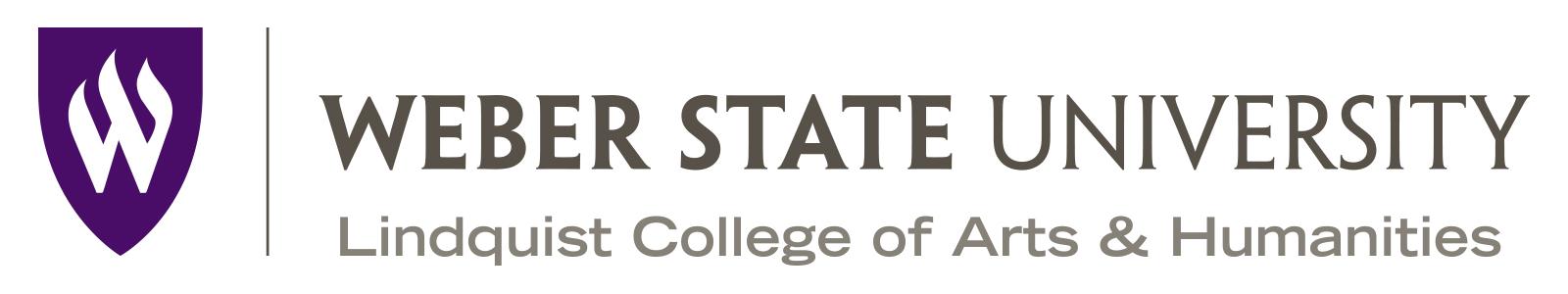 Weber State University Telitha E. Lindquist College Of Arts & Humanities To Present “Opera Scenes: Love Is In The Air” Featuring Themes of Love and Romance Community members to be enchanted by timeless songs of love through a variety of world-famous opera scenesOgden, Utah – March 28, 2016 – The Weber State University (WSU) Telitha E. Lindquist College of Arts & Humanities (www.weber.edu/cah) and the Department of Performing Arts (www.weber.edu/PerformingArts) announced the dates for the upcoming romantic performances of the year, “Opera Scenes: Love is in the Air.” This production features a variety of expressions love through song and spoken word. This production will be performed in the Allred Theater on Thursday, April 14, 2016 at 7:30 p.m. and Friday, April 15, 2016 at 7:30 p.m.  “This production has allowed our students to explore the world of opera through a variety of classics,” said Karen Breustle, Director of “Opera Scenes: Love is in the Air.” “It is my favorite performance of the year because it teaches our students the rich history of opera but allows them to present it in a modern way. Rather than paying hundreds of dollars for a ticket to the opera, community members, students and faculty have the chance to see those same musical numbers performed for a small price.”  “Opera Scenes: Love is in the Air” is a compilation of well-known romantic love ballads. This production demonstrates different approaches to love through both opera and broadway songs. These famous love songs are those featured in productions around the world. Audience members will see Romeo and Juliet fall in love through song. They will be delighted by the opera melodies sung by the choir.“I am a hopeless romantic,” said Shannon Jones, a performing arts student participating in the production. “This musical allows me to express my inner-romantic through different numbers. Romantics like me will not be disappointed!” This performance is open to the public. The show will be performed April 14 and 15, 2016. Tickets for the two day production can be purchased online at weberstatetickets.com or at the door. Ticket prices are $12 for adults and $10 for seniors.                                About the Telitha E. Lindquist College of Arts & Humanities The Weber State University Telitha E. Lindquist College of Arts & Humanities teaches students to excel as they seek, understand, question and express complexities critical to the experience of being human. The Lindquist College of Arts & Humanities offers undergraduate degree programs in the following five areas: Communication, English, Foreign Language, Performing Arts and Visual Art & Design. Master’s degrees also are offered in Communication and English. The college serves more than 2,000 undergraduate majors and 250 graduate students. The Lindquist College of Arts & Humanities is the Western region’s foremost institution for student-centered teaching and research that investigates the human experience and aims to educate global citizens who are responsible, creative and critical artists, performers and communicators. For more information, please visit, (www.weber.edu/cah).Contact: Michelle Garrett Director of Marketing and PR Lindquist College of Arts & Humanities Weber State University Phone: 801-626-6745 Cell: 435-452-1939 Email: michellegarrett1@weber.edu